Annex III: Questionnaire used to collect data for the 2016 Global Report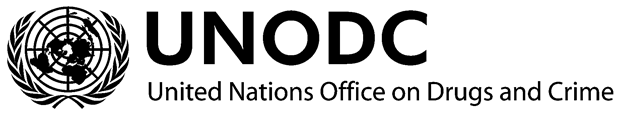 Questionnaire for the Global Report on Trafficking in Persons 2016This questionnaire is aimed at collecting information and data for the UNODC Global Report on Trafficking in Persons 2016. The Report is mandated by General Assembly resolution 64/293, entitled “United Nations Global Plan of Action to Combat Trafficking in Persons”.The questionnaire seeks information on acts that constitute the crime of “trafficking in persons” as defined by the Protocol to Prevent, Suppress and Punish Trafficking in Persons, Especially Women and Children, supplementing the United Nations Convention against Transnational Organized Crime. The response should be returned by e-mail no later than 7 September 2015 to:Global Report on Trafficking in Persons Unit — UNODCE-mail: globalTIPreport@unodc.orgFax: +43-1-26060-75223Requests for any clarifications or further information should be addressed to:E-mail: globalTIPreport@unodc.orgTel: +43-1-26060-5223 or +43-1-26060-4481This part of the questionnaire asks for data about the offences of trafficking in persons 
recorded in your country and the offendersQuestion 11.1	Number of offences of trafficking in persons recorded in your countryQuestion 22.1	Number of persons brought into formal contact with the police and/or criminal justice system because they have been suspected of, arrested for or cautioned for trafficking in personsDefinitions: “Formal contact” with the police and/or criminal justice system may include persons suspected, arrested or cautioned at the national level. Please specify whether the data correspond to suspected, arrested, cautioned or other:_____________________________ Question 33.1	Number of persons against whom prosecution was commenced for trafficking in persons. Question 44.1	Number of persons convicted of trafficking in persons (preferably convicted in the court of 
first instance)Question 5With reference to Question 4, please list the citizenships of persons convicted of trafficking in persons:Question 66.1	With reference to Question 4, please list any other crimes for which a conviction was secured/sought concurrently with the crime of trafficking in persons. Question 77.1	Please indicate the total value of assets confiscated from the traffickers convicted. Please also indicate the currency you are referring toThis part of the questionnaire asks for data about the victims of trafficking in persons 
recorded in your country.Question 88.1	Number of persons identified by State authorities as victims of trafficking in persons. Definitions: “Children”: As defined under article 3 (d) of the Protocol, “children” shall mean any person under 
18 years of age. However, if the data available under this heading refer to a different age group (e.g. when defined differently under national legislation), please provide the data anyway and specify the relevant age group: ________________________________________Question 9 victims of trafficking in persons by forms of exploitation If more than four categories of “other purposes” are recorded in your countries, please provide details in the box belowQuestion 1010.1	Please list the citizenships of persons identified as victims of trafficking in persons by State authorities in your country and include the total number. Please start with the number of identified victims who are citizens of your own country.Question 11How many of the victims of your own country reported in Question 10 were trafficked within the border of your country? And how many were repatriated from other countries?Question 1212.1	In reference to those identified victims of trafficking in persons repatriated from other countries (question 11.2), please list the countries from which identified victims were repatriated.Please provide any other comments/explanations in the space below.UNODC also seeks qualitative information on trafficking in persons happening in your country. For this reason, please attach a summary of the facts of five significant court cases concluded with a conviction for trafficking in persons between 2012 and 2015. UNODC is particularly interested in information on the profile of offenders, the modus operandi of the traffickers, the monetary exchanges, the profile of the victims and other information helpful to better grasp patterns and flows of trafficking in persons in your country.Court Case-1 Date of conviction:__________Court:__________Please, provide the contact details of national authorities UNODC may contact to gather more information on this case.Name:-----------Title:----------Institution:-----------E-mail address: -------------Telephone Number:-------Fact summary:Court Case-2 Date of conviction:__________Court:__________Please, provide the contact details of national authorities UNODC may contact to gather more information on this case.Name:-----------Title:----------Institution:-----------E-mail address: -------------Telephone Number:-------Fact summary:Court Case-3 Date of conviction:__________Court:__________Please, provide the contact details of national authorities UNODC may contact to gather more information on this case.Name:-----------Title:----------Institution:-----------E-mail address: -------------Telephone Number:-------Fact summary:Court Case-4Date of conviction:__________Court:__________Please, provide the contact details of national authorities UNODC may contact to gather more information on this case.Name:-----------Title:----------Institution:-----------E-mail address: -------------Telephone Number:-------Fact summary:Court Case-5 Date of conviction:__________Court:__________Please, provide the contact details of national authorities UNODC may contact to gather more information on this case.Name:-----------Title:----------Institution:-----------E-mail address: -------------Telephone Number:-------Fact summary:Country: Country: Name of the officer coordinating the responseFunctional titleAgencyStreetCity/state/countryE-mail addressTelephone (country code, area code, number)Fax (country code, area code, number) 2012201320142015Total1.2	Indicate the article(s) of the criminal code you refer to      1.3	Source(s) of the data provided in this table:      2012201320142015TotalMales brought into formal contactFemales brought into formal contact2.2	Indicate the article(s) of the criminal code you refer to       2.3	Source(s) of the data provided in this table:      2012201320142015TotalMales prosecutedFemales prosecuted3.2	Indicate the article(s) of the criminal code you refer to 3.3	Source(s) of the data provided in this table: 2012201320142015TotalMales convictedFemales convicted4.2	Indicate the article(s) of the criminal code you refer to 4.3	Indicate at which stage of the criminal proceeding (i.e. conviction at first instance, or second or third instance) you are referring to4.4	Source(s) of the data provided in this table: 2012201220122012201220132013201320132013CitizenshipCitizenshipCitizenshipNumber of citizens convictedNumber of citizens convictedCitizenshipCitizenshipCitizenshipNumber of citizens convictedNumber of citizens convicted2014201420142014201420152015201520152015CitizenshipCitizenshipCitizenshipNumber of citizens convictedNumber of citizens convictedCitizenshipCitizenshipCitizenshipNumber of citizens convictedNumber of citizens convicted5.1	Source(s) of the data provided in this table:      2012201320142015Value of the assets confiscated for trafficking in persons7.2	Currency used for the value above      7.3	Source(s) of the data provided in this table:      2012201320142015Total (children + adults)Children – malesChildren – femalesTotal no. of childrenAdult malesAdult femalesTotal no. of adults8.2	Source(s) of the data provided in this table:      20122013201420159.1	Total number of victims trafficked for sexual exploitationTotal male victims trafficked for sexual exploitationTotal female victims trafficked for sexual exploitation20122013201420159.2	Total number of victims trafficked for forced labourTotal male victims trafficked for forced labourTotal female victims trafficked for forced labour20122013201420159.3	Total number of victims trafficked for removal of organsTotal male victims trafficked for removal of organsTotal female victims trafficked for removal of organs20122013201420159.4	Total number of victims trafficked for other purposes, please specifyTotal male victims trafficked for ________________Total female victims trafficked for ________________20122013201420159.5	Total number of victims trafficked for other purposes  option 2, please specifyTotal male victims trafficked for ________________Total female victims trafficked for ________________20122013201420159.6	Total number of victims trafficked for other purposes  option 3 , please specifyTotal male victims trafficked for ________________Total female victims trafficked for ________________20122013201420159.7	Total number of victims trafficked for other purposes  option 4, please specifyTotal male victims trafficked for ________________Total female victims trafficked for ________________9.8	Source(s) of the data provided in this table: 2012201220132013CitizenshipNumberCitizenshipNumberOwn countryOwn country2014201420152015CitizenshipNumberCitizenshipNumberOwn countryOwn country10.2	Source(s) of the data provided in this table:      201220132014201511.1	Own nationals domestically trafficked (within the borders of your country)11.2	Own nationals repatriated from other countries11.3	Source(s) of the data provided in this table:      2012201220132013CountryNumberCountryNumber2014201420152015CountryNumberCountryNumber12.2	Source(s) of the data provided in this table:      